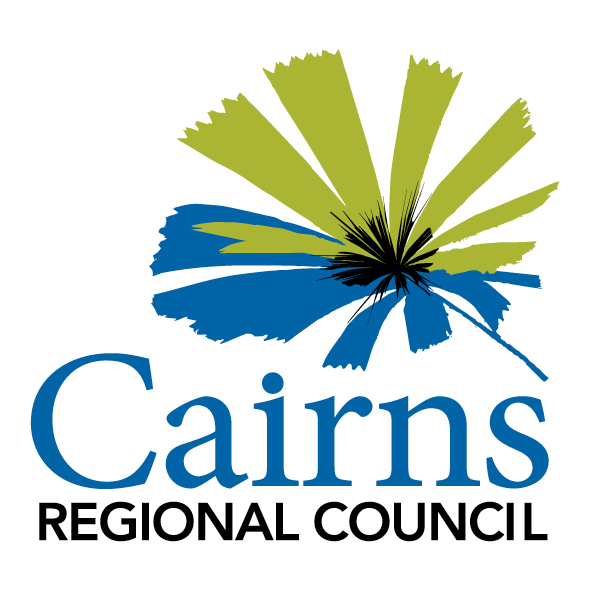 RESPONSE SCHEDULESYOUTH URBAN ART PROJECT 2022RFQ NUMBER: 0250RFQ Closing Time:	5.00PM on Sunday 20 March 2022REQUEST FOR QUOTATION PART 6 – RESPONSE FORMS PART 6 – RESPONSE FORMS PART 6 – RESPONSE FORMS The Respondent must submit a Response in the form of the Response Schedules attached below:The Respondent must submit a Response in the form of the Response Schedules attached below:The Respondent must submit a Response in the form of the Response Schedules attached below:By submitting this quotation, the Artist acknowledges that the quotation will remain valid and open for acceptance for the timeframe stated in Item 4 of Part 2 (General Information) of the Request for Quotation and that the Respondent has read and understood the terms of the contract referenced in Part 4 (Contract).By submitting this quotation, the Artist acknowledges that the quotation will remain valid and open for acceptance for the timeframe stated in Item 4 of Part 2 (General Information) of the Request for Quotation and that the Respondent has read and understood the terms of the contract referenced in Part 4 (Contract).By submitting this quotation, the Artist acknowledges that the quotation will remain valid and open for acceptance for the timeframe stated in Item 4 of Part 2 (General Information) of the Request for Quotation and that the Respondent has read and understood the terms of the contract referenced in Part 4 (Contract).Signature of authorised representative of Respondent:Signature of authorised representative of Respondent:Name of authorised representative of Respondent:Name of authorised representative of Respondent:Date:Date:      /       / 2022Response Form 1 – GENERAL DETAILS Response Form 1 – GENERAL DETAILS Response Form 1 – GENERAL DETAILS Legal Entity Name:Trading or Business Name:ABN or ACN:Postal Address:Street Address:Contact Person:Email:Phone:Mobile:Response Form 2 – PRICINGThe scale of the project and which elements will be included will be determined by available budget.It is anticipated that within this project a small site would not exceed $2,000 (ex GST), a medium site would not exceed $12,000 (ex GST) and a large site would not exceed $20,000 (ex GST).  Please itemise expected costs: Response Form 3 – SITE SELECTIONPlease indicate which site you are interested in (tick one or all as appropriate):  Ergon padmount transformer- Shang Park, Mooroobool (Renew) map   Gordon Creek cycleway – Woree map   Todd Park - Edmonton map   Coastwatcher Park - Trinity Beach (Table tennis table only) map Response Form 4 – EVALUATION CRITERIAProvide a brief biography (approx. 200 words)Please attach a portfolio or digital images of previous work.Discuss the consultation, collaboration and design process and how the delivery of the suite of murals will be carried out (See role of Artist) (Under 1000 words)Please describe your proposed methodology, this should include;Consultation process – what steps will be involved in consultation with the local community and its young people to develop proposed artwork. Youth must participate in consultation and provide legitimate suggestions for murals and/ or have a connection to the location.Collaboration – Consult with key stakeholder group by Council. Delivery of a suite of murals – wages, expertise, resources, materials and tools.Design – what influences the applicant’s design process.Response Form 4 – INSURANCESRespondents are to provide evidence of insurance coverage, including copies of Certificates of Currency for each insurance applicable below:Workers Compensation Public and Product Liability Insurance – $20 millionProfessional Indemnity Insurance – $5 millionOther – please state below:      